The Ohio State UniversityFirst-Year Seminar ProgramCourse ProposalCourse InformationAttach a syllabus that includes the following (sample syllabi can be found at http://firstyearseminars.osu.edu):the course goalsa brief description of the content the distribution of meeting timesa weekly topical outlinea listing of assignmentsgrade assessment information (A-E or S/U) required textbooks and/or reading listthe academic misconduct and disability services statements (sample statements can be found at   http://asccas.osu.edu/curriculum/asc-syllabus-elements) Instructor Information
Attach a brief biographical paragraph that includes the current research interests, teaching awards and honors, and undergraduate courses taught by the participating instructor(s). The paragraph will be included in materials for first-year students. Zoe Brigley Thompson, EngllishProposer’s Name and Primary Academic Unit (please print)Assistant Professor (0.49)Proposer’s TitleThompson.3022@osu.eduProposer’s e-mail Address								2nd March 2020Submission Date	Robyn Warhol     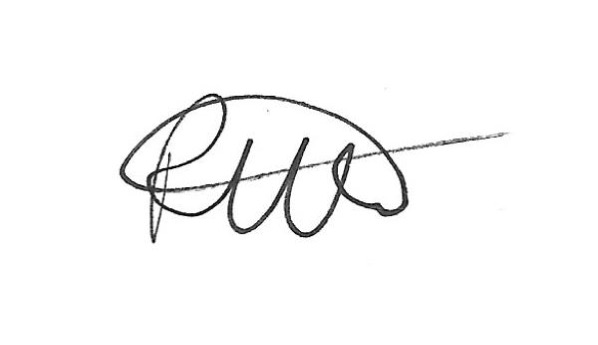 Approval of Department Chair of Academic Unit (please print)Please return this form and any attachments to First-Year Seminar Program, 100 Denney Hall, 164 Annie & John Glenn Avenue, ATTN: Todd Bitters or e-mailed to bitters.4@osu.edu. 																	1/15/2019 tab